Государственное казенное учреждение социального обслуживания«Республиканский информационно-методический центр в сфере социального обслуживания»ОТЧЕТ О ХОДЕ РЕАЛИЗАЦИИКомплекса мер по развитию эффективных практик социального сопровождения семей с детьми, нуждающихся в социальной помощи, в Республике Татарстан на 2016 - 2017 годы, ЗА 2016 ГОДПериод  реализации Комплекса мер:  август 2016 – 2017гг.Цель Комплекса мер: Повышение качества социальной помощи семьям с детьми, уровня ее доступности и результативности; профилактика социального сиротства.Задачи Комплекса мер:1. Разработка нормативно-правовой и информационно-методической базы, механизмов эффективного социального сопровождения семей с детьми на территории Республики Татарстан;2. Создание условий для формирования устойчивой продуктивной модели межведомственного и внутриведомственного взаимодействия по социальному сопровождению семей с детьми;3. Внедрение эффективных социальных технологий оказания помощи семьям с детьми, нуждающимся в социальном сопровождении;4. Мотивация семей на самообеспечение и улучшение качества жизни.Ожидаемые результаты:1. Утверждение нормативных документов, обеспечивающих внедрение социального сопровождения семей с детьми в Республике Татарстан, на основе модельной программы;2. Внедрение механизма устойчивого межведомственного взаимодействия и координации работ органов исполнительной власти, органов местного самоуправления, учреждений, участвующих в социальном сопровождении семей с детьми, нуждающихся в социальной помощи;3. Повышение качества оказания социальной помощи семьям с детьми;4. Создание условий для социально-трудовой реабилитации семей.Исполнителями Комплекса мер по развитию эффективных практик социального сопровождения семей с детьми, нуждающихся в социальной помощи, в Республике Татарстан на 2016 - 2017 годы», являются следующие организации:Ассоциация психологов Республики Татарстан;ГКУСО «Республиканский информационно-методический центр в сфере социального обслуживания»; 45 организаций социального обслуживания населения:ГАУСО «Комплексный  Центр социального обслуживания населения «Надежда» МТЗ и СЗ РТ в Агрызском муниципальном районе»;ГАУСО «Комплексный Центр социального обслуживания населения «Омет» МТЗ и СЗ РТ в Азнакаевском муниципальном районе»;ГАУСО «Комплексный  Центр социального обслуживания населения «Нежность» МТЗ и СЗ РТ » в Аксубаевском муниципальном районе»;ГАУСО «Комплексный Центр социального обслуживания населения «Игелек узеге» МТЗ и СЗ РТ в Актанышском муниципальном районе»;ГБУ  «Комплексный Центр социального обслуживания населения МТЗ и СЗ РТ в Алексеевском муниципальном районе»;ГАУСО  «Комплексный Центр социального обслуживания населения «Забота» МТЗ и СЗ РТ в Алькеевском муниципальном районе»;ГАУСО «Комплексный  Центр социального обслуживания населения «Опека» МТЗ и СЗ РТ в Альметьевском муниципальном районе»;ГАУСО «Комплексный  Центр социального обслуживания населения «Рассвет» МТЗ и СЗ РТ в Апастовском муниципальном районе»;ГАУСО «Комплексный Центр социального обслуживания населения «Центр милосердия» МТЗ и СЗ РТ в Арском муниципальном районе»;ГАУСО «Комплексный  Центр социального обслуживания населения «Изгелек» МТЗ и СЗ РТ в Атнинском муниципальном районе»;ГАУСО «Комплексный  Центр социального обслуживания населения «Милосердие» МТЗ и СЗ РТ в Бавлинском муниципальном районе»;ГАУСО «Комплексный  Центр социального обслуживания населения «Наз»  МТЗ и СЗ РТ в Балтасинском муниципальном районе»;ГАУСО «Комплексный Центр социального обслуживания населения «Радуга» МТЗ и СЗ РТ в Бугульминском муниципальном районе»;ГАУСО «Комплексный  Центр социального обслуживания населения «Гармония» МТЗ и СЗ РТ в Буинском муниципальном районе»;ГБУ» Комплексный Центр социального обслуживания населения «Островок Надежды» МТЗ и СЗ РТв Верхнеуслонском муниципальном районе»;ГАУСО «Комплексный Центр социального обслуживания  населения «Эмет» МТЗ и СЗ РТ в Высокогорском муниципальном районе»;ГАУСО «Комплексный  Центр социального обслуживания населения «Забота» МТЗ и СЗ РТ в Дрожжановском муниципальном районе»;ГАУСО «Комплексный Центр социального обслуживания населения  «Доверие» МТЗ и СЗ РТ в Елабужском муниципальном районе»;ГАУСО «Комплексный Центр социального обслуживания населения «Радость» МТЗ и СЗ РТ в Заинском муниципальном районе»;ГАУСО «Комплексный  Центр социального обслуживания населения «Рэхэт» МТЗ и СЗ РТ в Зеленодольском муниципальном районе»;ГАУСО «Комплексный  Центр социального обслуживания населения «Омет» МТЗ и СЗ РТ в Кайбицком муниципальном районе»;ГАУСО  «Комплексный  Центр социального обслуживания населения «Богородский рай» МТЗ и СЗ РТ в Камско-Устьинском муниципальном районе»;ГАУСО «Комплексный  Центр социального обслуживания населения «Тылсым» МТЗ и СЗ РТ в Кукморском муниципальном районе»;ГАУСО  «Комплексный Центр социального обслуживания населения «Золотая осень» МТЗ и СЗ РТ в Лаишевском муниципальном районе»;ГАУСО  «Комплексный Центр социального обслуживания населения «Исток-Башлангыч» МТЗ и СЗ РТ в Лениногорском муниципальном районе»;ГАУСО «Комплексный Центр социального обслуживания населения «Забота» МТЗ и СЗ РТ в Мамадышском муниципальном районе»;ГАУСО «Комплексный Центр социального обслуживания населения «Берег Надежды» МТЗ и СЗ РТ в Менделеевском муниципальном районе»;ГАУСО  «Комплексный Центр социального обслуживания населения МТЗ и СЗ РТ в Мензелинском муниципальном районе»;ГАУСО «Комплексный  Центр социального обслуживания населения «Маяк» МТЗ и СЗ РТ в Муслюмовском муниципальном районе»;ГАУСО «Комплексный  Центр социального обслуживания населения «Доверие» МТЗ и СЗ РТ в городском округе «город Набережные Челны»;ГАУСО Территориальный центр социальной помощи семье и детям  МТЗ и СЗ РТ «Веста» в Нижнекамском муниципальном районе;ГАУСО «Комплексный Центр социального обслуживания населения «Забота» МТЗ и СЗ РТ в Новошешминском муниципальном районе»;ГБУ «Комплексный  Центр социального обслуживания населения «Гармония» в Нурлатском муниципальном районе»;ГАУСО «Комплексный Центр социального обслуживания населения МТЗ и СЗ РТ «Забота» в Пестречинском муниципальном районе»;ГАУСО «Комплексный  Центр социального обслуживания населения «Доверие-Ышаныч» МТЗ и СЗ РТ в Рыбно-Слободском муниципальном районе»;ГАУСО «Комплексный  Центр социального обслуживания населения «Балкыш» МТЗ и СЗ РТ в Сабинском муниципальном районе»;ГАУСО «Комплексный  Центр социального обслуживания населения МТЗ и СЗ РТ «Шавкать» в Сармановском муниципальном районе»;ГАУСО «Комплексный Центр социального обслуживания населения «Рассвет» в Спасском муниципальном районе»;ГАУСО «Комплексный Центр социального обслуживания населения «Тетюшское сияние» МТЗ и СЗ РТ в Тетюшском муниципальном районе»;ГАУСО «Комплексный Центр социального обслуживания населения «Шафкать» МТЗ и СЗ РТ в Тукаевском муниципальном районе»;ГАУСО «Комплексный Центр социального обслуживания населения «Родник» МТЗ и СЗ РТ в Тюлячинском муниципальном районе»;ГБУ «Комплексный Центр социального обслуживания населения «Доброе сердце» МТЗ и СЗ РТ в Черемшанском муниципальном районе»;ГАУСО «Комплексный  Центр социального обслуживания населения «Балкыш» МТЗ и СЗ РТ в Чистопольском муниципальном районе»;ГАУСО «Комплексный Центр социального обслуживания населения «Гармония» МТЗ и СЗ РТ в Ютазинском муниципальном районе»;ГАУСО Комплексный Центр социального обслуживания населения в городском округе «город Казань».Основные мероприятия Комплекса мер за 2016 год:  1. Приняты нормативно-правовые документы, обеспечивающие внедрение Комплекса мер в Республике Татарстан, в том числе:Соглашение № 9-РКМ1 от 14.10.2016г. «О выделении денежных средств в виде гранта на выполнение комплекса мер по развитию эффективных практик социального сопровождения семей с детьми, нуждающихся в социальной помощи, в Республике Татарстан».Приказ Министерства труда, занятости и социальной защиты Республики Татарстан № 414 от 19.07.2016г. «Об утверждении Комплекса мер по развитию эффективных практик социального сопровождения семей с детьми, нуждающихся в социальной помощи, в Республике Татарстан». Приказ Министерства труда, занятости и социальной защиты Республики Татарстан № 690 от 6.12.2016г. «Об утверждении модельной программы социального сопровождения семей с детьми, нуждающихся в социальной помощи в Республике Татарстан на 2016 -2017 годы в рамках реализации Комплекса мер по развитию эффективных практик социального сопровождения семей с детьми, нуждающихся в социальной помощи, в Республике Татарстан».  Приказ Государственного казенного учреждения социального обслуживания «Республиканский информационно - методический центр в сфере социального обслуживания» №2 от 13.01.2017 года «О Республиканской службе супервизоров».Приказ Государственного казенного учреждения социального обслуживания «Республиканский информационно - методический центр в сфере социального обслуживания» № 151/1 от 20.09.2016г. «О документальном обеспечении Комплекса мер по развитию эффективных практик социального сопровождения семей с детьми, нуждающихся в социальной помощи, в Республике Татарстан на 2016 - 2017 годы».  2. Разработано техническое задание по внесению изменений в информационную систему «Государственная информационная система «Социальный регистр населения» в части создания вкладки «Социальное сопровождение семей» для обеспечения эффективного подхода по выявлению и учету семей, нуждающихся в государственной помощи и поддержке.3. Разработано Типовое положение о Службе социального сопровождения семьи, унифицированные формы документов для организации социального сопровождения в Республике Татарстан, план работы по организации социального сопровождения в Республике Татарстан, алгоритм работы Службы социального сопровождения с семьей.4. Создана «Республиканская служба супервизоров», состоящая из 10 региональных тренеров-супервизоров. 5. Разработана информационная технология «Правовой навигатор семьи» в виде мобильного приложения в виде электронного справочника, включающего в себя информацию о мерах государственной социальной поддержки семьи, материнства и детства, реализуемых в системе социальной защиты Республики Татарстан. Программа содержит в себе перечень государственных пособий, различных социальных выплат, льгот и других видов социальной помощи, направленных на улучшение положения семей с детьми в Республике Татарстан, поддержку семейных форм воспитания детей, нуждающихся в особой заботе государства (детей-сирот, детей, оставшихся без попечения родителей, детей с ограниченными возможностями здоровья). 6. Организовано 3 обучающих семинара для специалистов организаций социального обслуживания:07.10.2016г. проведены мастер-классы в рамках рабочего совещания по внедрению Комплекса мер по развитию эффективных практик социального сопровождения семей с детьми, нуждающихся в социальной помощи, в Республике Татарстан, в котором приняли участие специалисты учреждений социального обслуживания Республики Татарстан, сотрудники ГКУСО «Республиканский информационно-методический центр в сфере социального обслуживания», сотрудники Министерства труда, занятости и социальной защиты РТ и ответственный секретарь РКДН и ЗП РТ. Охват участников семинара составил 155 человек.в декабре 2016г. специалисты учреждений социального обслуживания Республики Татарстан, работающие в сфере социального сопровождения семей с детьми, повысили свои профессиональные навыки на базе стажировочной площадки г.Тверь по теме «Социальное сопровождение замещающих и приемных семей», и в обучающем семинаре на тему «Применение восстановительных технологий в работе с неблагополучными семьями», проведенного НП «Лига медиаторов Поволжья» при Казанском Федеральном Университете в объеме 16 часов. Все специалисты получили сертификаты о повышении квалификации. Общий охват составил 20 человек.7. Разработан диагностический инструментарий для специалистов комплексных центров социального обслуживания населения, центра социальной помощи семье и детям, рекомендованный для использования в работе при выявлении потребности семьи в социальном сопровождении.8. За период реализации Комплекса мер (август-декабрь 2016 года) комплексными центрами социального обслуживания населения, центром социальной помощи семье и детям выявлено 1406 семей, нуждающихся в социальном сопровождении. 9. Осуществлено взаимодействие с Благотворительным фондом «Ак барс созидание» (г.Казань). В рамках помощи семьям, находящимся на социальном сопровождении,  Благотворительным фондом в декабре 2016г. были приобретены и переданы семьям билеты на водное шоу Марии Киселевой «Спасти северное сияние» в количестве 50 штук на общую сумму 60 000руб.Также с целью использования ресурса корпоративного волонтерства в оказании помощи семьям, нуждающимся в социальном сопровождении, привлечено ПАО «Таттелеком». На отчетный период получен  положительный ответ от ПАО «Таттелеком», в котором организация предлагает проведение бесплатных обучающих семинаров по финансовой грамотности для родителей, различные мастер-классы для детей. 10. Разработаны анкеты для осуществления оценки качества и результативности мероприятий по социальному сопровождению семей с детьми методом социологического исследования.Проведенный анализ по состоянию выявил следующие результаты проведенного анкетирования.Всего в анкетировании приняли участие 1406 респондентов, получавших социальные услуги в организациях социального обслуживания РТ, из их числа значительное большинство (98,1 %) удовлетворены оказанной помощью, и лишь 1,9 % – не удовлетворены. Респондентами был дан ответ на вопрос «Помогла ли Вам помощь по социальному сопровождению преодолеть трудную жизненную ситуацию?». Исходя из ответов, было выявлено, что большинству граждан (96,2 %) помощь по социальному сопровождению помогла преодолеть трудную жизненную ситуацию, и лишь 3,2 % чел. –  не помогла, помогла частично – 0,6% чел.Исходя из результатов опроса, следует что социальное сопровождение в Республике Татарстан осуществляется на высоком уровне.Анализ эффективности реализации программы:В 2016 году в рамках реализации Комплекса мер по развитию эффективных практик социального сопровождения семей с детьми, нуждающихся в социальной помощи, в Республике Татарстан на 2016 - 2017 годы, выявлено 1406 семей, нуждающихся в социальном сопровождении, что составляет 96% планового значения, утвержденного Комплексом мер. Проведены все запланированные мероприятия.В реализации Комплекса мер приняли участие 47 учреждений республики: 45 учреждений социального обслуживания населения МТЗиСЗ РТ (КЦСОН, ТЦСПСиД), Ассоциация психологов Республики Татарстан, ГКУСО «Республиканский информационно-методический центр в сфере социального обслуживания».В рамках реализации мероприятий Комплекса мер утверждены нормативно-правовые документы, обеспечивающие внедрение социального сопровождения в Республике Татарстан, организована работа по выявлению семей, нуждающихся в социальном сопровождении, повышению профессиональных компетенций специалистов учреждений социального обслуживания населения Республики Татарстан. Информация о достижении значений целевых показателей Комплекса мер:Численность семей с детьми, нуждающихся в социальном сопровождении, за период август-декабрь 2016 года составила 1406 семей. Численность семей с детьми, преодолевших трудную жизненную ситуацию посредством социального сопровождения, за 2016 год составила 96% семей.Удовлетворенность помощью высказали 98% семей,  получивших помощь и преодолевших трудную жизненную ситуацию посредством социального сопровождения.Численность специалистов, прошедших обучение по вопросам организации социального сопровождения семей с детьми, составил 175 человек.Число учреждений социального обслуживания населения, внедривших социальное сопровождение семей с детьми, составило 45учреждений (100%).ФОТООТЧЕТ о реализации Комплекса мерп.4: Организовано 3 обучающих семинара для специалистов организаций социального обслуживания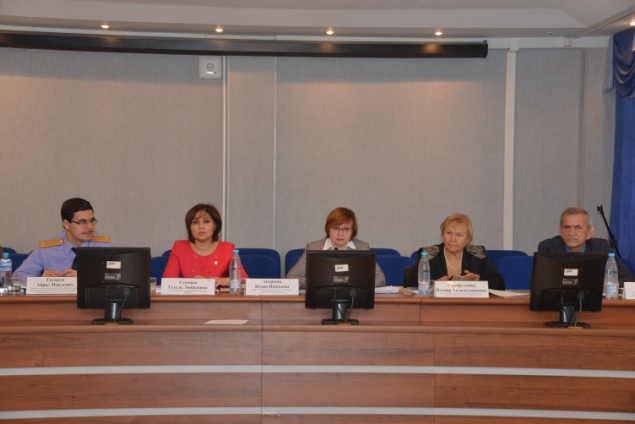 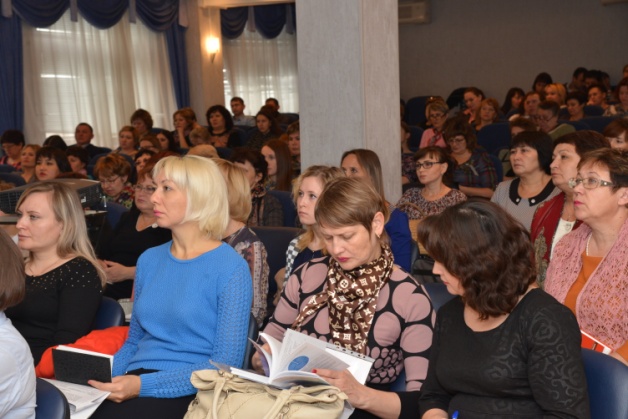 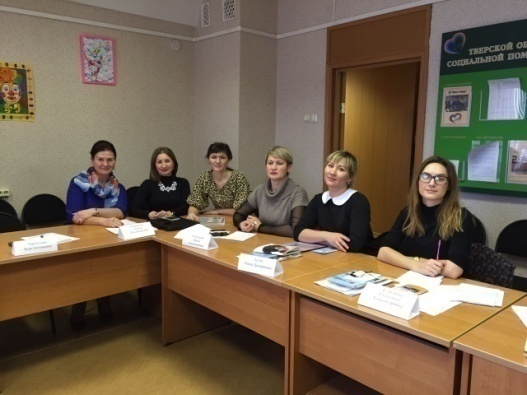 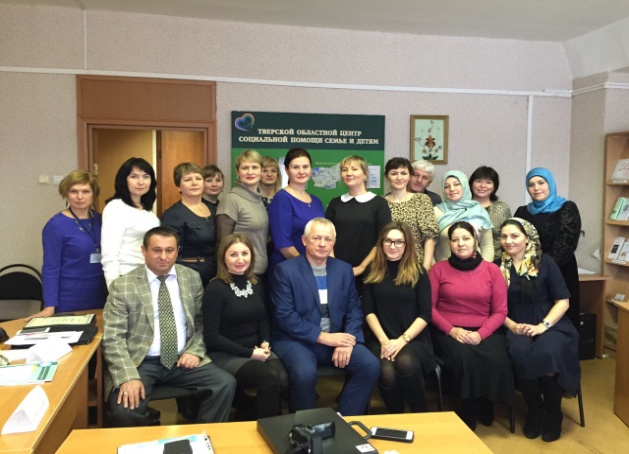 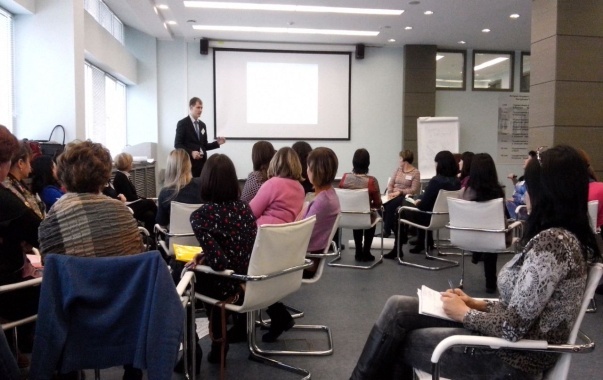 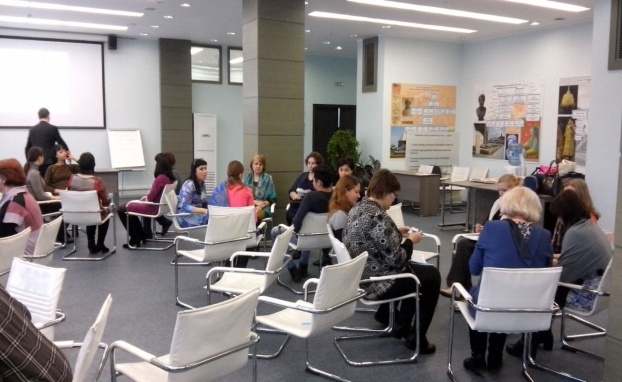 